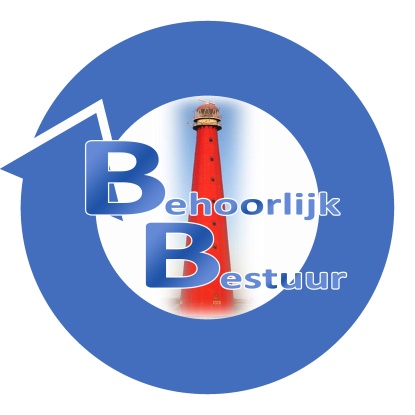 Amendement betreffende de verkoop van parkeergarage Koningshoek De gemeenteraad van Den Helder in vergadering bijeen op 7 november 2018;gelezen het voorstel van het college van burgemeester en wethouders tot het vaststellen van de begroting 2019, nummer RVO18.0111;  besluit:aan beslispunt 2 van ontwerpbesluit RB18.0113 het volgende toe te voegen:, met dien verstande dat de geraamde lasten voor de sprinklerinstallatie in parkeergarage Koninckshoek, ad. € 49.000,-, worden geschrapt.
Namens de fractie van Behoorlijk Bestuur,S. HamerslagToelichting.De raad heeft op 22 december 2015 een krediet beschikbaar gesteld voor het plaatsen van een sprinklerinstallatie in parkeergarage Koninckshoek. De hieruit voortvloeiende lasten, afgerond ad. € 49.000,-, zijn opgenomen in de gemeentebegroting.Het college van burgemeester en wethouders heeft aangegeven dat de parkeergarage verkocht wordt. Het aanbrengen van een sprinklerinstallatie is daarmee niet meer nodig en het in de begroting opgenomen budget van € 49.000,- kan daarmee vrijvallen.Genoemd budget kan worden betrokken bij andere amendementen.